 LOCAL GOVERNMENT PENSION SCHEME 2014 - OPT-OUT NOTIFICATION - Please complete this form for members who have opted out within three months of joining and have received a refund through payroll. Please complete this form using black ink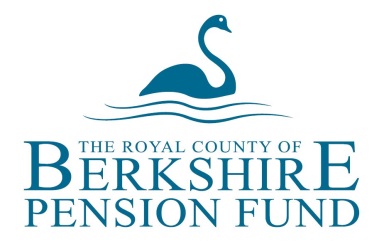 TRUST OR EMPLOYER NAME*NAME OF SCHOOL OR ACADEMY (if applicable)PAY REFERENCEPOST NUMBERPERSONAL DETAILSPERSONAL DETAILSPERSONAL DETAILSPERSONAL DETAILSPERSONAL DETAILSPERSONAL DETAILSPERSONAL DETAILSPERSONAL DETAILSPERSONAL DETAILSPERSONAL DETAILSSURNAMEFORENAMESFORENAMESTITLEMr / Mrs / Miss / Ms / OtherMr / Mrs / Miss / Ms / OtherMr / Mrs / Miss / Ms / OtherMr / Mrs / Miss / Ms / OtherDATE OF BIRTHDATE OF BIRTHADDRESSPOSTCODEPOSTCODENI NO:NI NO:NI NO:NI NO:NI NO:NI NO:E-MAILE-MAILDATE MEMBER COMMENCED LGPS CONTRIBUTIONSDATE MEMBER COMMENCED LGPS CONTRIBUTIONSDATE MEMBER COMMENCED LGPS CONTRIBUTIONSDATE MEMBER COMMENCED LGPS CONTRIBUTIONSDATE MEMBER COMMENCED LGPS CONTRIBUTIONSDATE MEMBER COMMENCED LGPS CONTRIBUTIONSCONTRIBUTION RATE AT DATE OF LEAVING THE SCHEMECONTRIBUTION RATE AT DATE OF LEAVING THE SCHEMECONTRIBUTION RATE AT DATE OF LEAVING THE SCHEMECONTRIBUTION RATE AT DATE OF LEAVING THE SCHEMECONTRIBUTION RATE AT DATE OF LEAVING THE SCHEMECONTRIBUTION RATE AT DATE OF LEAVING THE SCHEMEDATE CEASED LGPS CONTRIBUTIONS DATE CEASED LGPS CONTRIBUTIONS DATE CEASED LGPS CONTRIBUTIONS DATE CEASED LGPS CONTRIBUTIONS DATE CEASED LGPS CONTRIBUTIONS DATE CEASED LGPS CONTRIBUTIONS DATE CONTRIBUTIONS REFUNDEDTHROUGH PAYROLLDATE CONTRIBUTIONS REFUNDEDTHROUGH PAYROLLDATE CONTRIBUTIONS REFUNDEDTHROUGH PAYROLLDATE CONTRIBUTIONS REFUNDEDTHROUGH PAYROLLDATE CONTRIBUTIONS REFUNDEDTHROUGH PAYROLLDATE CONTRIBUTIONS REFUNDEDTHROUGH PAYROLLPlease attach a copy of the member’s signed LGS1E opt-out form to this notification.Please attach a copy of the member’s signed LGS1E opt-out form to this notification.Please attach a copy of the member’s signed LGS1E opt-out form to this notification.Please attach a copy of the member’s signed LGS1E opt-out form to this notification.Please attach a copy of the member’s signed LGS1E opt-out form to this notification.Please attach a copy of the member’s signed LGS1E opt-out form to this notification.Please attach a copy of the member’s signed LGS1E opt-out form to this notification.Please attach a copy of the member’s signed LGS1E opt-out form to this notification.Please attach a copy of the member’s signed LGS1E opt-out form to this notification.Please attach a copy of the member’s signed LGS1E opt-out form to this notification.* NAME OF SCHOOL OR ACADEMY: If you are a trust providing a service on behalf of a school or 
    academy please provide the name of the school or academy in this box.* NAME OF SCHOOL OR ACADEMY: If you are a trust providing a service on behalf of a school or 
    academy please provide the name of the school or academy in this box.* NAME OF SCHOOL OR ACADEMY: If you are a trust providing a service on behalf of a school or 
    academy please provide the name of the school or academy in this box.* NAME OF SCHOOL OR ACADEMY: If you are a trust providing a service on behalf of a school or 
    academy please provide the name of the school or academy in this box.* NAME OF SCHOOL OR ACADEMY: If you are a trust providing a service on behalf of a school or 
    academy please provide the name of the school or academy in this box.* NAME OF SCHOOL OR ACADEMY: If you are a trust providing a service on behalf of a school or 
    academy please provide the name of the school or academy in this box.* NAME OF SCHOOL OR ACADEMY: If you are a trust providing a service on behalf of a school or 
    academy please provide the name of the school or academy in this box.* NAME OF SCHOOL OR ACADEMY: If you are a trust providing a service on behalf of a school or 
    academy please provide the name of the school or academy in this box.* NAME OF SCHOOL OR ACADEMY: If you are a trust providing a service on behalf of a school or 
    academy please provide the name of the school or academy in this box.* NAME OF SCHOOL OR ACADEMY: If you are a trust providing a service on behalf of a school or 
    academy please provide the name of the school or academy in this box.COMPLETED BYCOMPLETED BYCOMPLETED BYCOMPLETED BYCOMPLETED BYCOMPLETED BYCOMPLETED BYCOMPLETED BYCOMPLETED BYCOMPLETED BYSIGNEDSIGNEDSIGNEDDATENAME OF AUTHORISEDSIGNATORYNAME OF AUTHORISEDSIGNATORYNAME OF AUTHORISEDSIGNATORYPOSITIONPOSITIONPOSITIONTEL. NOTEL. NOTEL. NO